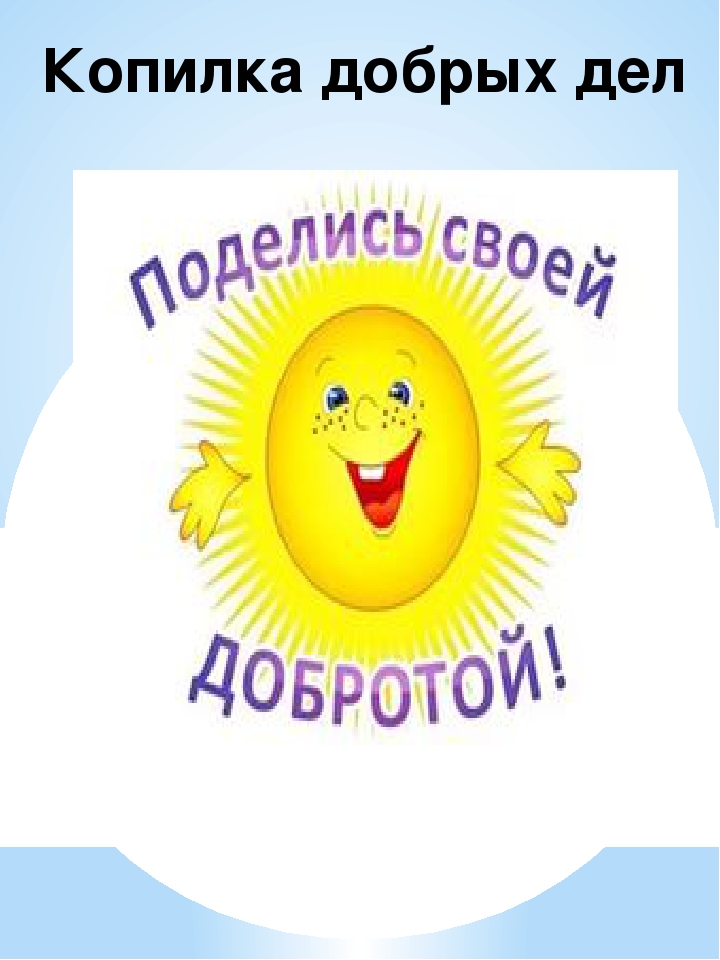 Понедельник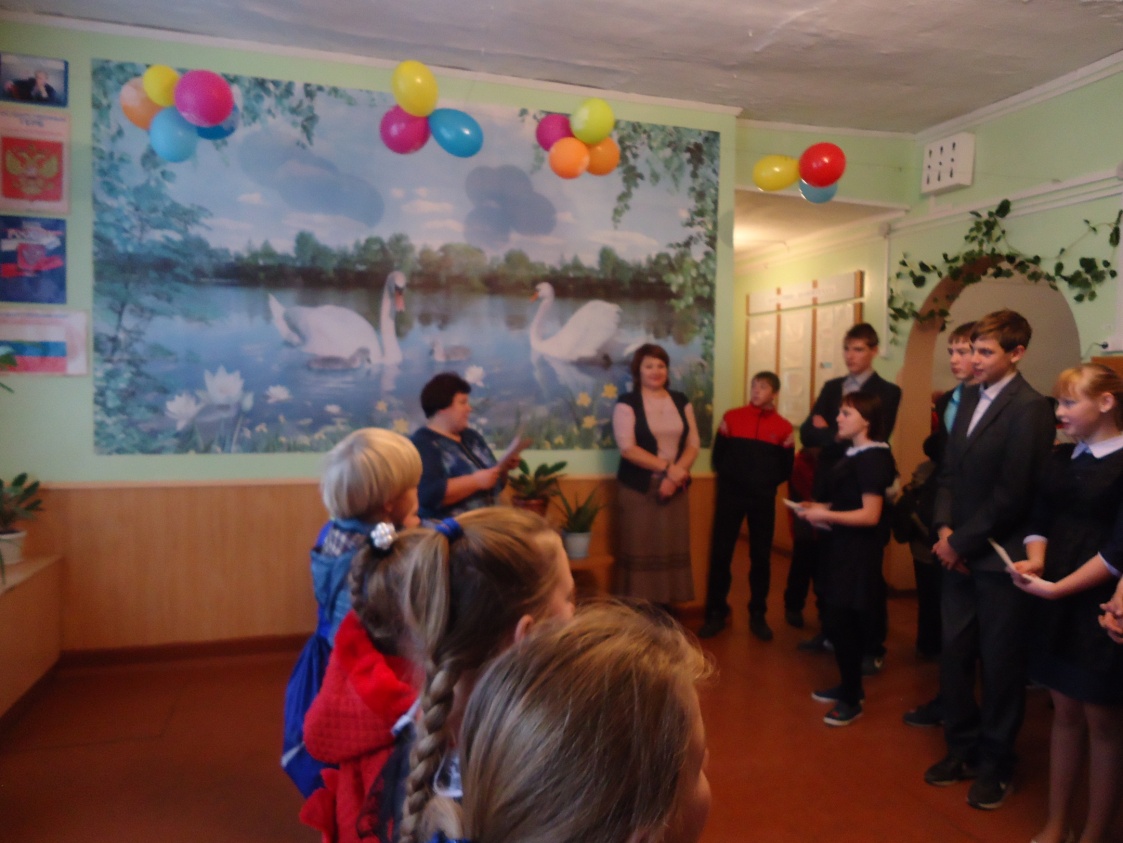 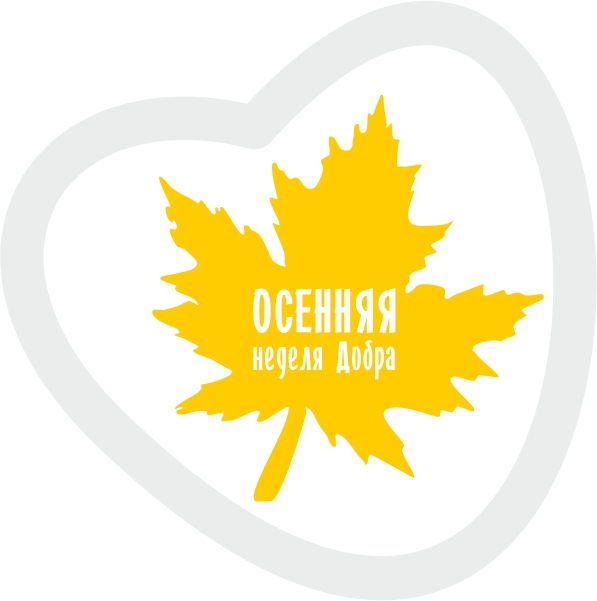 Открытие ОНД«Сила доброго слова»Вторник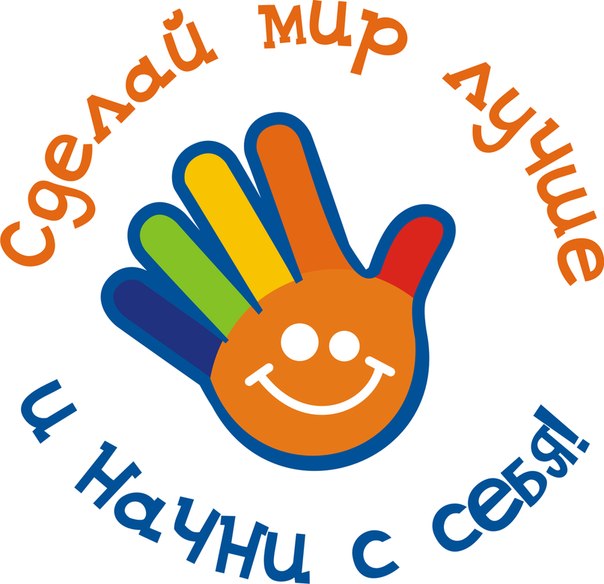 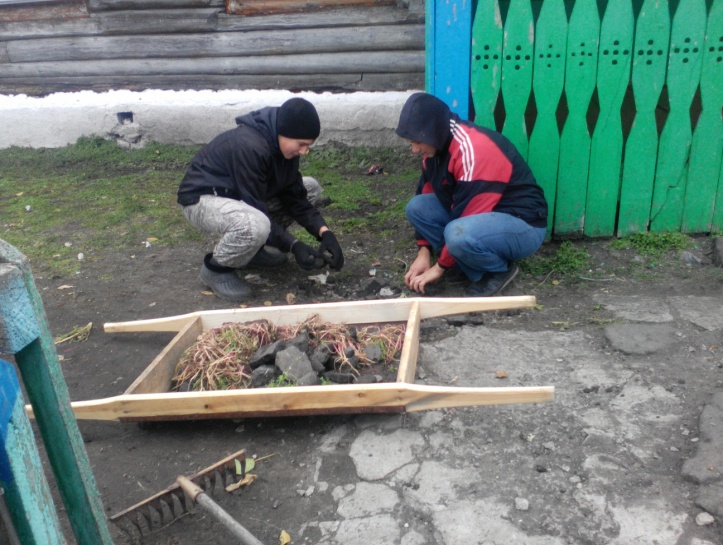 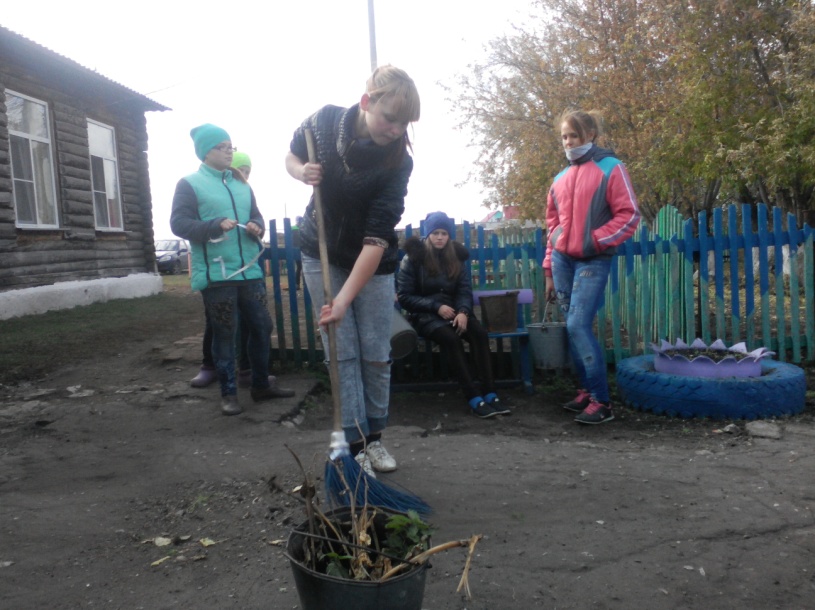 Среда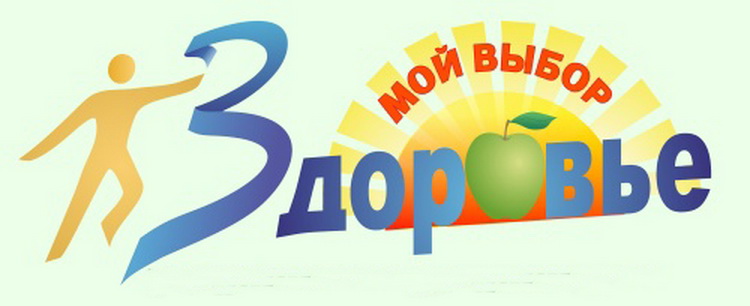 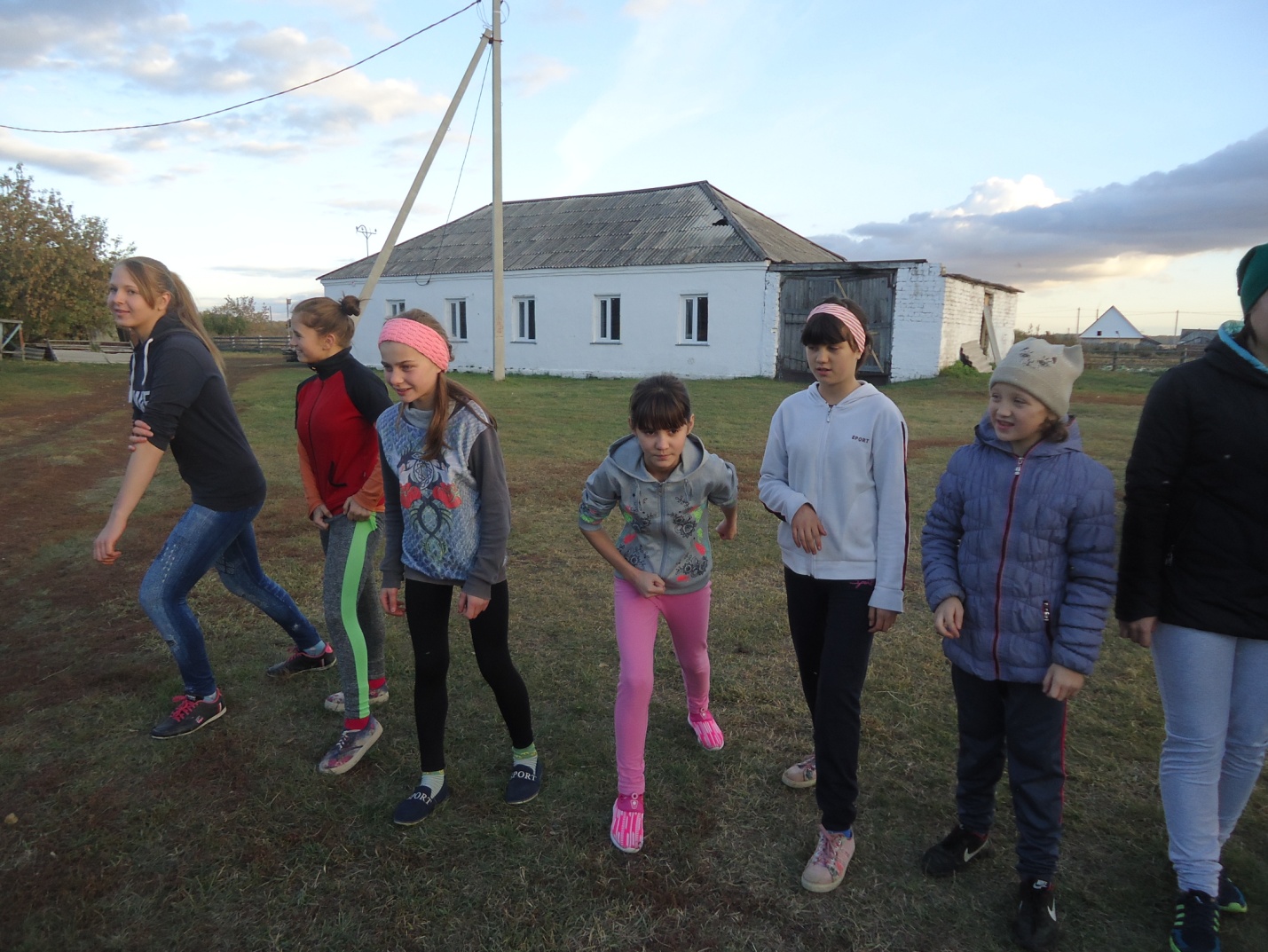 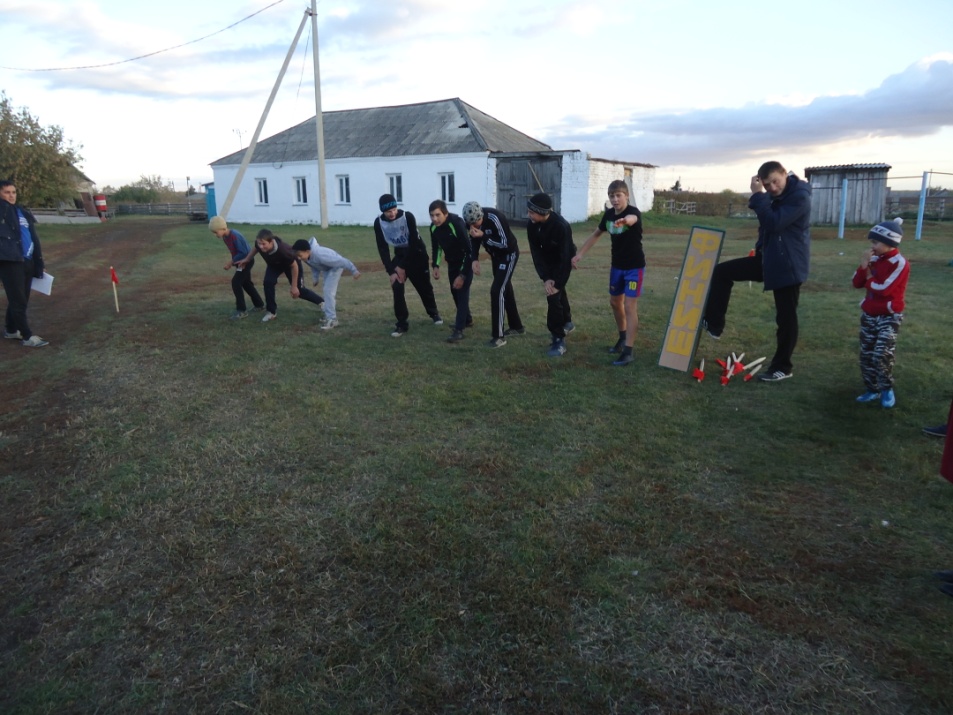 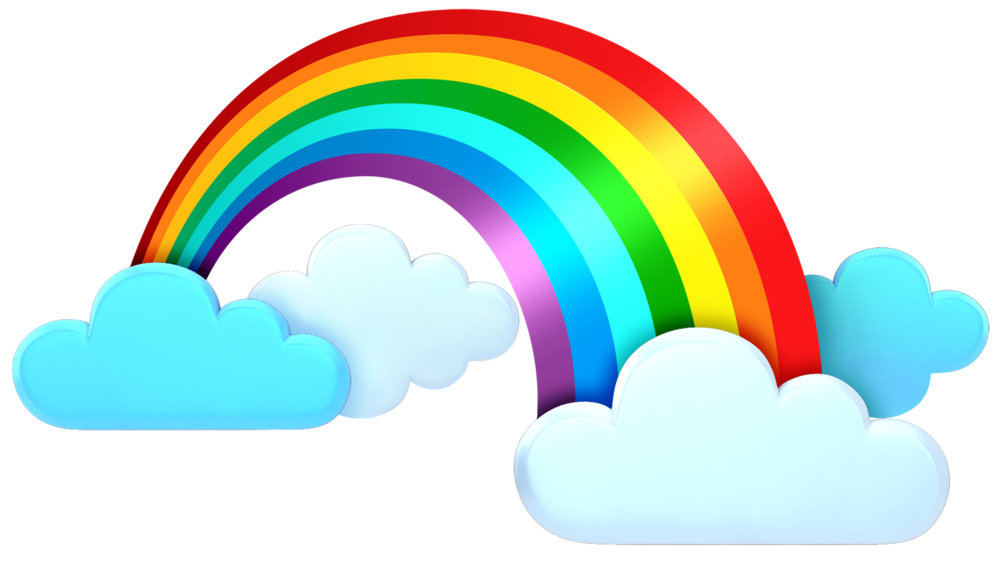 Посещение д.с «Колосок»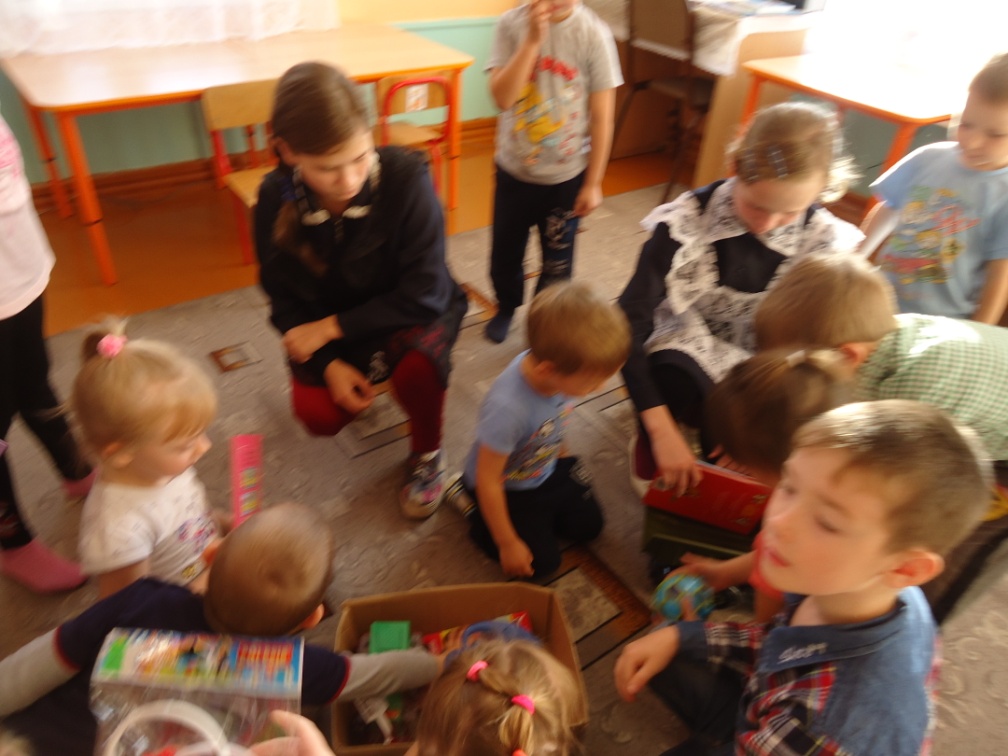 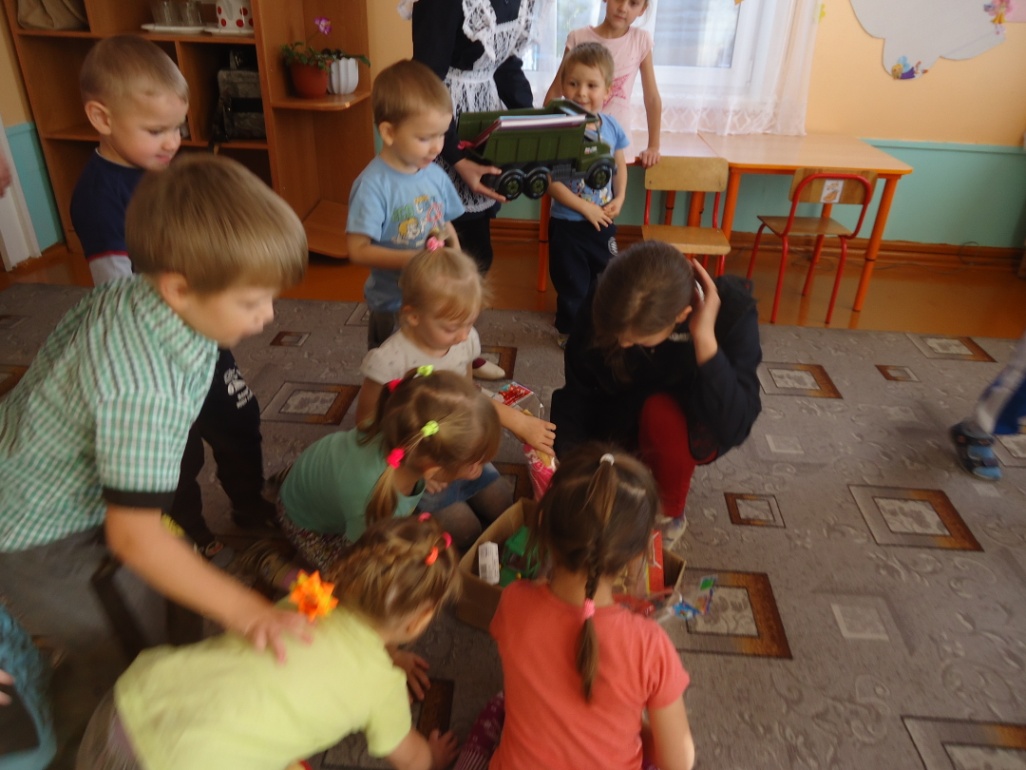 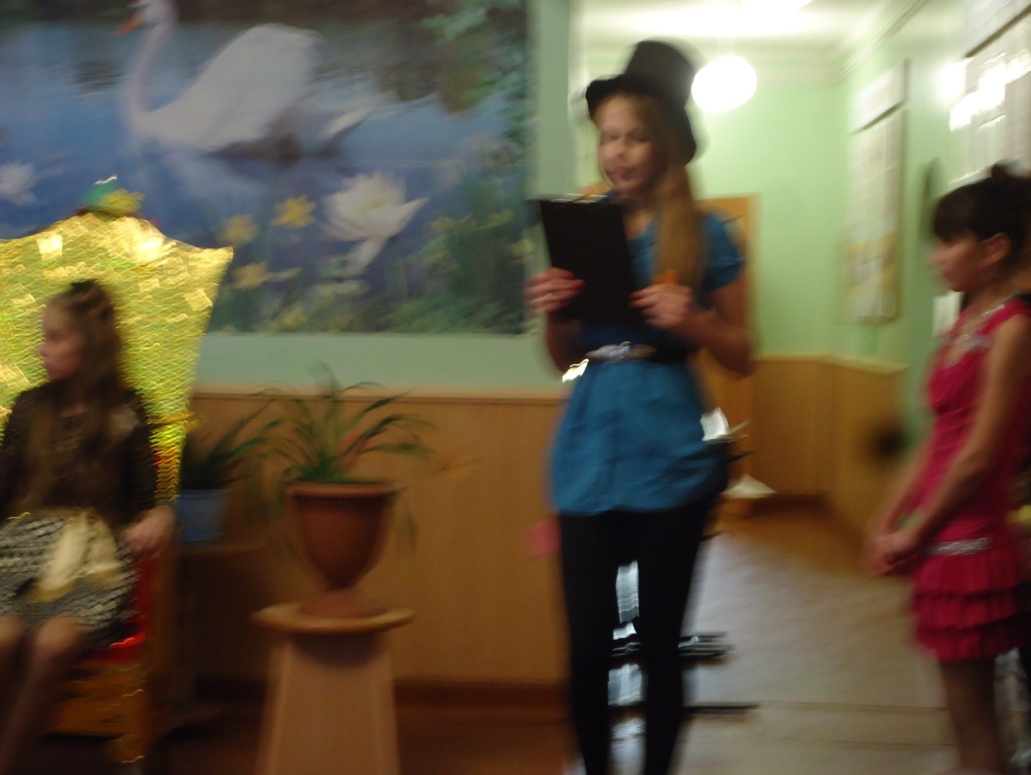 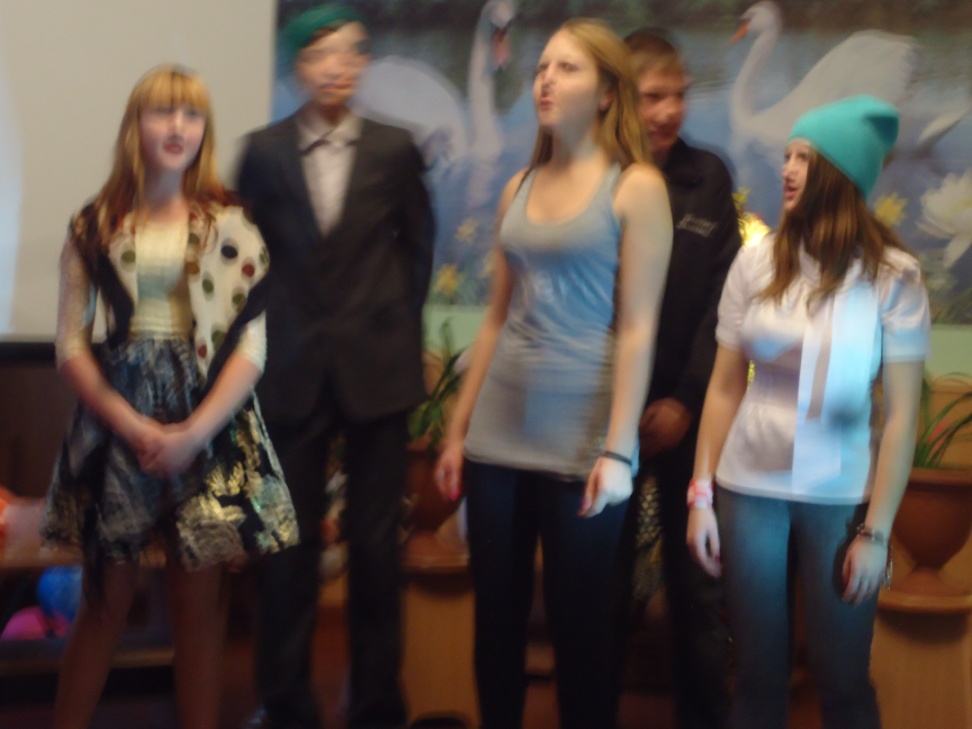 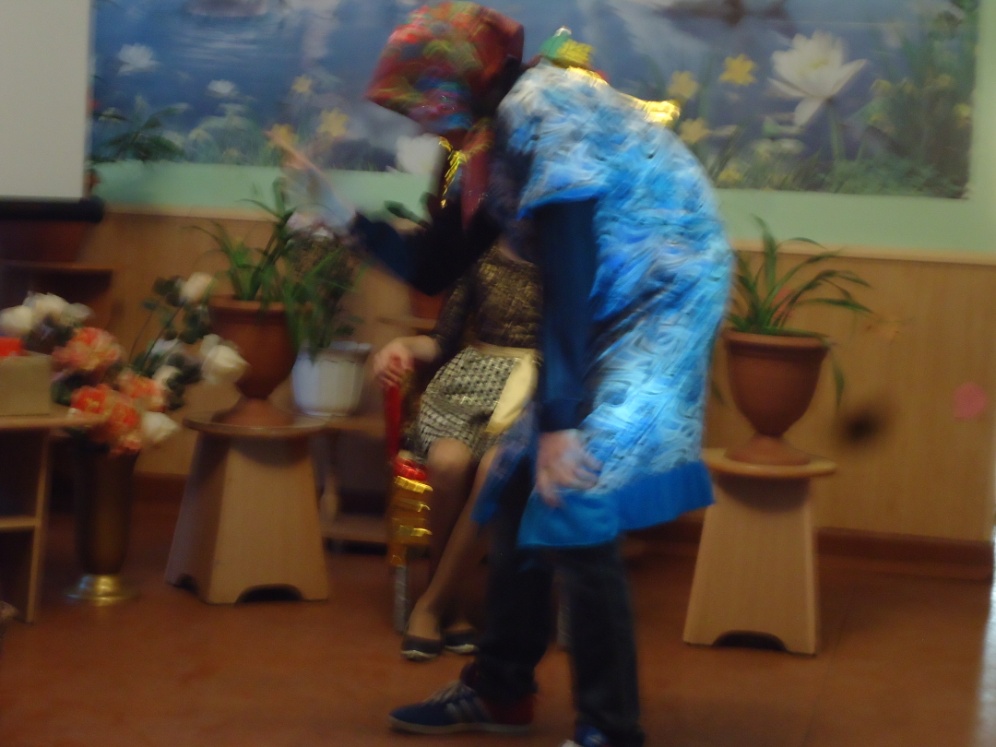 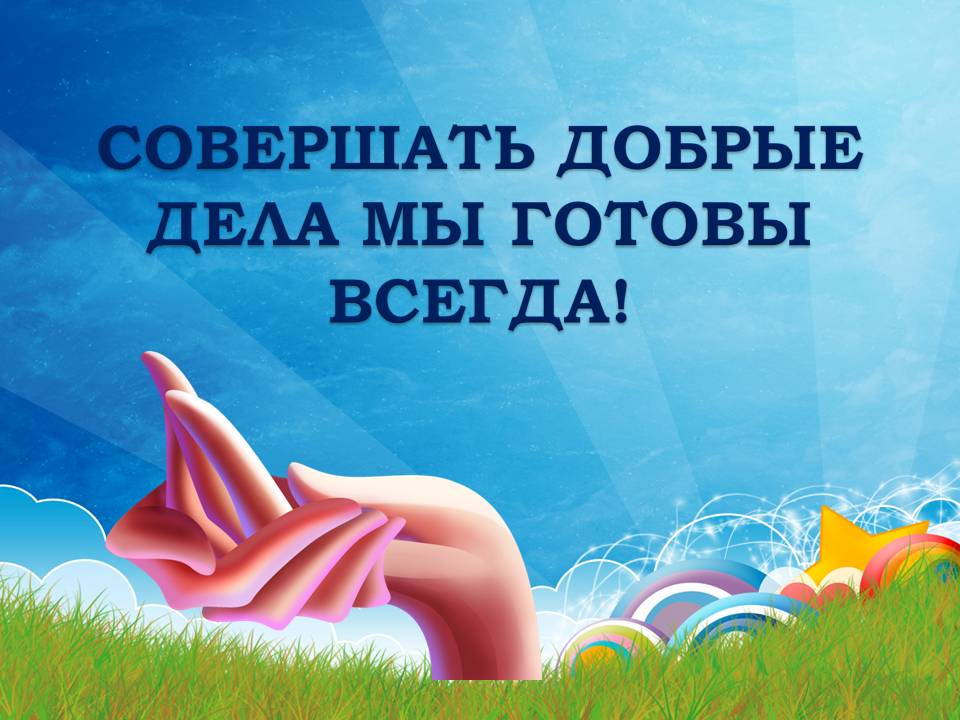 